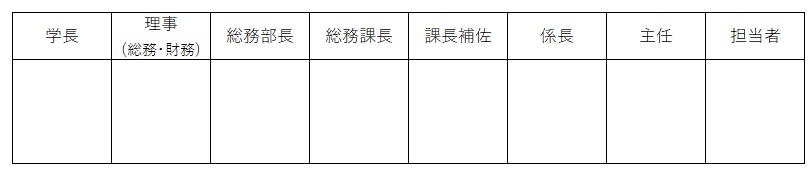 登校許可チェックリスト提出日：令和　　年　　月　　日◆　当てはまる項目にチェック「レ」を入れて下さい。・症状があった場合　（登校許可基準→症状改善の状況1および2の両方の条件を満たすこと）*解熱剤を含む症状を緩和させる薬剤 　　**咳・咽頭痛・息切れ・全身倦怠感・下痢など　　（味覚・嗅覚異常は遷延することがあるため、その他の症状が消失していれば登校を許可できる）・症状がなかった場合　（登校許可基準→以下の1もしくは2の条件を満たすこと）　　　　　　　　　　　提出者所属・氏名：　　　　　　　　　　　　　　　　　　　【保健管理センター記入欄】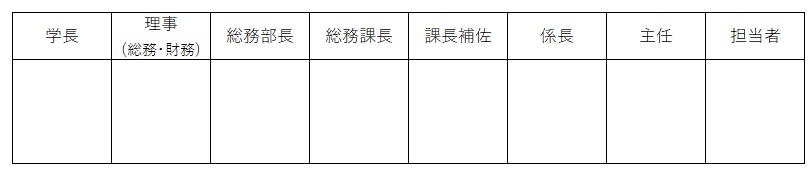 登校許可チェックリスト提出日：令和　２年１１月１７日◆　当てはまる項目にチェック「レ」を入れて下さい。・症状があった場合　（登校許可基準→症状改善の状況1および2の両方の条件を満たすこと）*解熱剤を含む症状を緩和させる薬剤 　　**咳・咽頭痛・息切れ・全身倦怠感・下痢など　　（味覚・嗅覚異常は遷延することがあるため、その他の症状が消失していれば登校を許可できる）・症状がなかった場合　（登校許可基準→以下の1もしくは2の条件を満たすこと）　　　　　　　　　　　提出者所属・氏名：　　　〇〇学部　　水戸　花子　　　　　　　　　　　　　　　　【保健管理センター記入欄】以前あった症状及び現在の症状以前あった現在1. 発熱 37.5℃以上、あるいは平熱を0.5℃程度上回る□□2. 倦怠感 全身が重い、だるい感じ、いつもとは違う違和感□□3. 感冒様症状 頭痛、咳、咽頭痛、鼻水□□4. 呼吸困難感 階段を登る、早足で歩く際の、あるいは安静時の息切れ、苦しさ□□5. 消化器症状 下痢、腹痛□□6. 味覚、嗅覚異常 味や匂いが感じられない、感じ方が弱い□□症状改善の状況現在1. 発症後に少なくても１０日が経過している。（発症日を０日目として扱う）□2. 薬剤*を服用していない状態で、解熱後および症状**消失後に少なくても７２時間が経過している□1. 検体採取日から１０日を経過（検体採取日を０日目として扱う）□2. 検体採取日から６日経過後、２４時間以上間隔をあけ２回のPCR検査の陰性を確認（検体採取日を０日目として扱う）□　□　登校可　□　意見有（許可延期理由、許可するための要件等）記入日：令和　　年　　月　　日以前あった症状及び現在の症状以前あった現在1. 発熱 37.5℃以上、あるいは平熱を0.5℃程度上回る☑□2. 倦怠感 全身が重い、だるい感じ、いつもとは違う違和感☑□3. 感冒様症状 頭痛、咳、咽頭痛、鼻水□□4. 呼吸困難感 階段を登る、早足で歩く際の、あるいは安静時の息切れ、苦しさ□□5. 消化器症状 下痢、腹痛□□6. 味覚、嗅覚異常 味や匂いが感じられない、感じ方が弱い☑□症状改善の状況現在1. 発症後に少なくても１０日が経過している。（発症日を０日目として扱う）☑2. 薬剤*を服用していない状態で、解熱後および症状**消失後に少なくても７２時間が経過している☑1. 検体採取日から１０日を経過（検体採取日を０日目として扱う）□2. 検体採取日から６日経過後、２４時間以上間隔をあけ２回のPCR検査の陰性を確認（検体採取日を０日目として扱う）□　□　登校可　□　意見有（許可延期理由、許可するための要件等）記入日：令和　　年　　月　　日